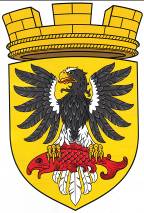                      Р О С С И Й С К А Я   Ф Е Д Е Р А Ц И ЯКАМЧАТСКИЙ КРАЙП О С Т А Н О В Л Е Н И ЕАДМИНИСТРАЦИИ ЕЛИЗОВСКОГО ГОРОДСКОГО ПОСЕЛЕНИЯот  11 июля 2018 г.                                                                                                     № 884-п                                                              г. ЕлизовоОб установлении вида разрешенного использования образуемому земельному участку в кадастровом квартале 41:05:0101003, площадью 2579 кв.м., расположенному по                               ул. Старикова, д. 1, кв. 2, г. ЕлизовоРуководствуясь статьей 37 Градостроительного кодекса Российской Федерации, ч. 2 ст. 7 Земельного кодекса Российской Федерации, Федеральным   законом  от   06.10.2003   № 131-ФЗ «Об общих принципах организации местного самоуправления в Российской Федерации», Уставом Елизовского   городского   поселения, Правилами землепользования и застройки Елизовского городского поселения Елизовского района Камчатского края, принятыми Решением Собрания депутатов Елизовского городского поселения от 07.09.2011 № 126, учитывая обращение                             Тельновой Т.М.      ПОСТАНОВЛЯЮ:	1. Установить образуемому земельному участку в кадастровом квартале 41:05:0101003, с условным номером по проекту межевания территории :ЗУ12, площадью 2579 кв.м., местоположением: Камчатский край, Елизово г., Старикова ул., дом 1, кв. 2, расположенному в границах территориальной зоны застройки индивидуальными жилыми домами (Ж 1), основной вид разрешенного использования «малоэтажная многоквартирная жилая застройка», код вида разрешенного использования земельного участка по классификатору видов разрешенного использования - 2.1.1. 2. Управлению архитектуры и градостроительства администрации Елизовского городского поселения направить экземпляр настоящего постановления заявителю.3. Управлению делами администрации Елизовского городского поселения опубликовать (обнародовать) настоящее постановление в средствах массовой информации и разместить в информационно-телекоммуникационной сети «Интернет» на официальном сайте администрации Елизовского городского поселения.4.  Настоящее постановление вступает в силу после его официального опубликования (обнародования).ВрИО Главы администрацииЕлизовского городского поселения                                                  Д.Б. Щипицын